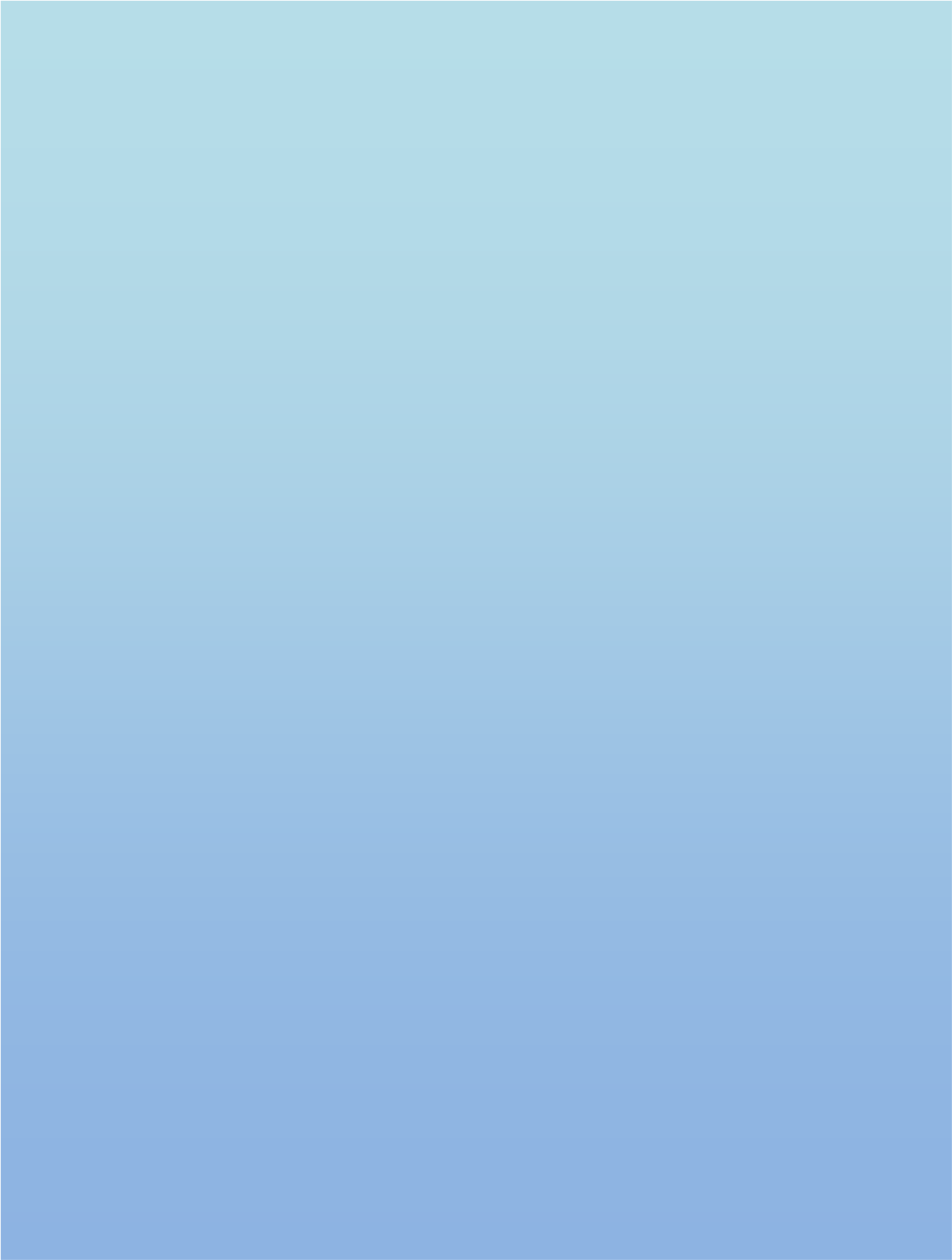 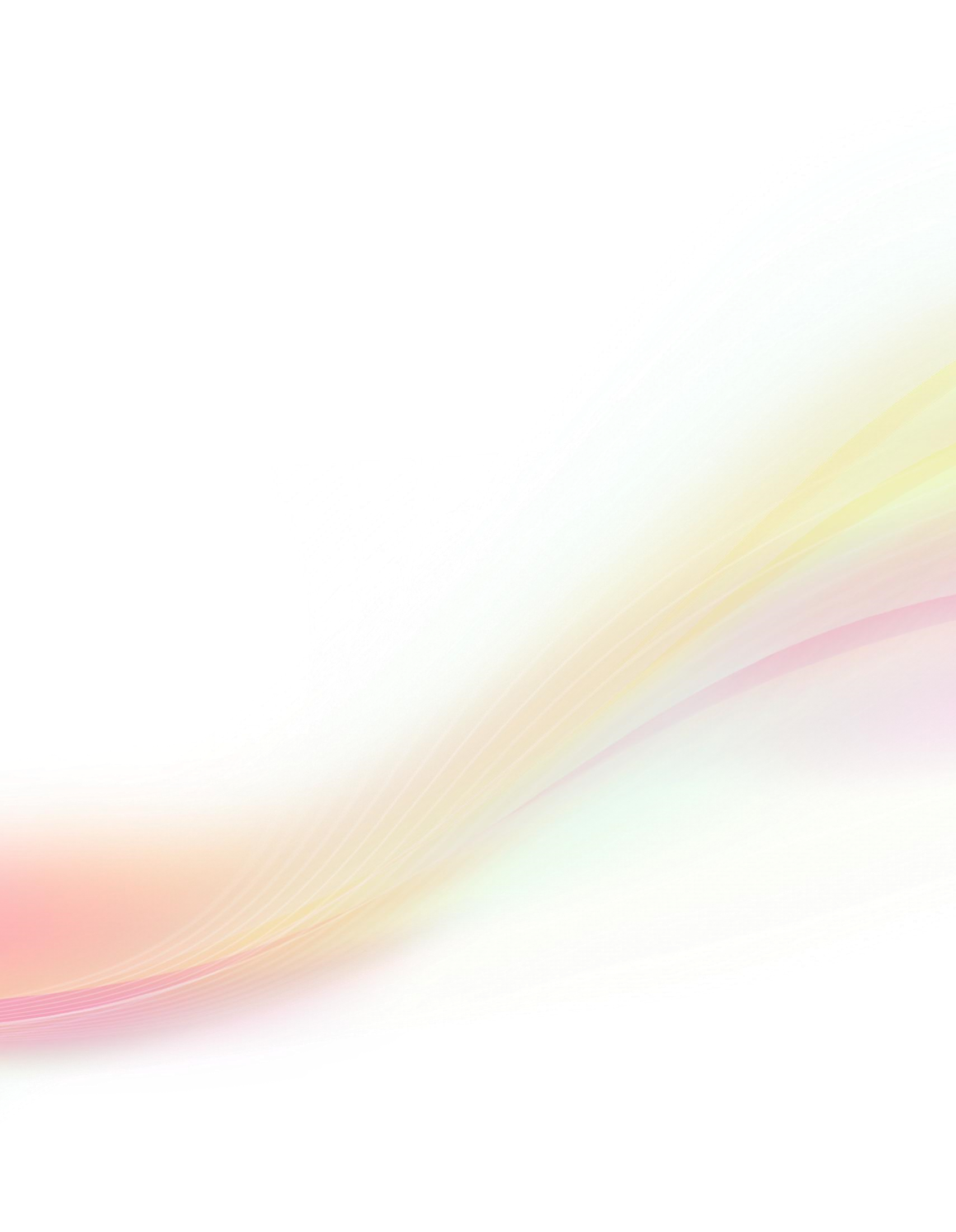 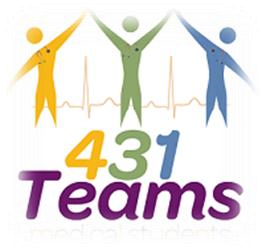 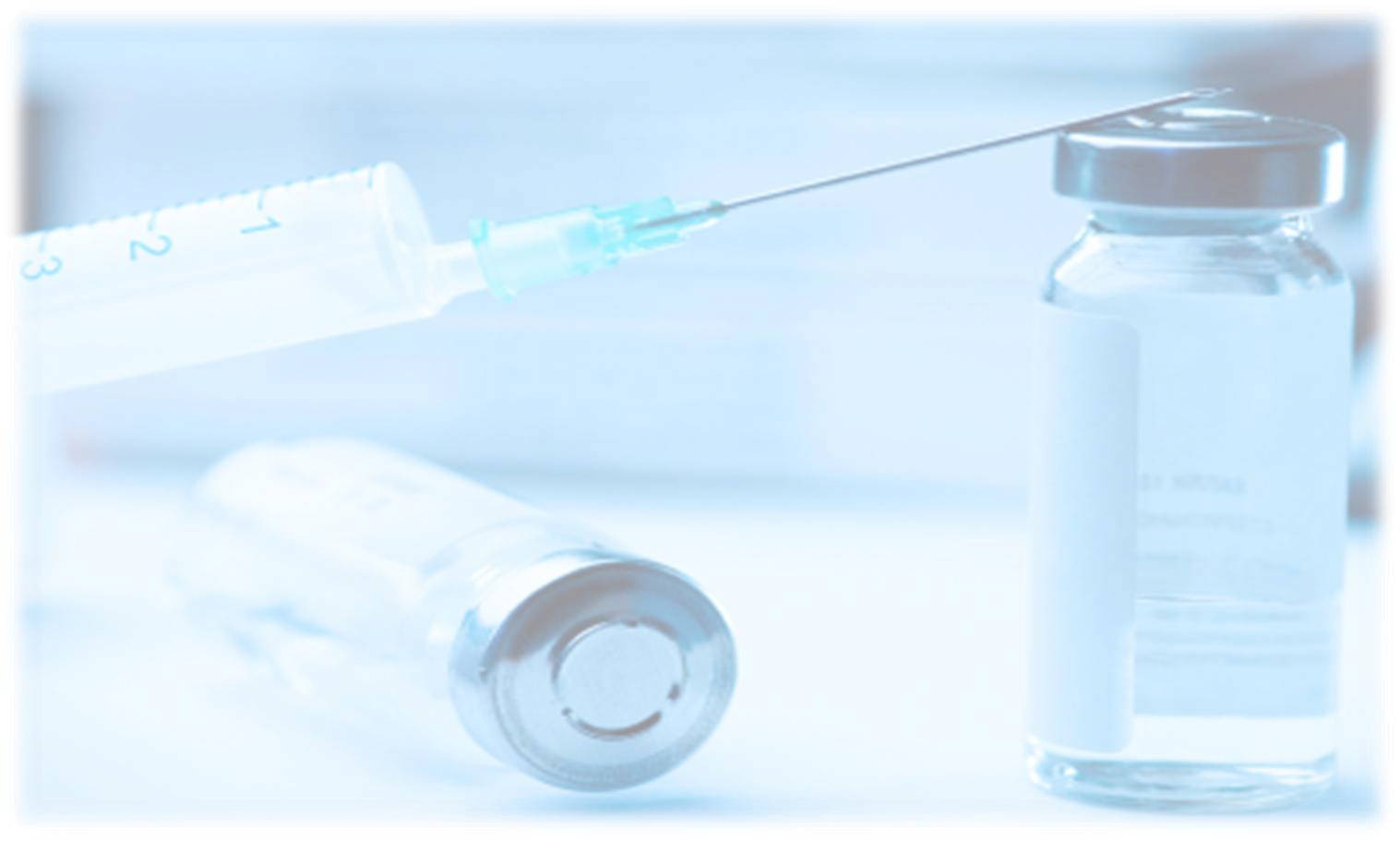 The main recommended reference is anesthesia book designed by anesthesia department for both final and OSCE exam . Overview The preoperative visit 	 Anaesthetic history 	 Examination  	 Special investigations 	 	 Medical referral  Risk assessment  Informing the patient  Premedication Stages of the Peri-Operative Period 1- Pre-Operative • From time of decision to have surgery until admitted into the OR theatre. 2- Intra-Operative 	• 	Time from entering the OR theatre to entering the Recovering Room or Post Anesthetic Care Unit (PACU) 3- Post-Operative • 	Time from leaving the RR or PACU until time of  follow-up evaluation (often as outpatient) The anesthetic plan 1-Type of anesthesia *Sedation=Analgesia *Local or regional anesthesia including nerve block or skin infiltration. * regional anesthesia is always better than general anesthesia unless contraindicated. *give muscle relaxant if you are going to intubate *all peripheral nerve block are guided under ultrasound. Preoperative Visit :  The preoperative visit of all patients by an anesthetist is an essential requirement for the safe and successful conduct of anaesthesia Anesthetist must not provide any information or details about the surgery by itself  " this is the surgeon responsibility"  Main aim is to assess the patient's fitness for anaesthesia The  Best to be  performed by an anaesthetist  Preferably the one who is going to administer the anaesthetic  Visit allows Best anaesthetic technique  Any potential interactions between concurrent diseases  Anaesthesia anticipated  Provides an explanation   Reassurance for the patient  Coexisting Illness  Improve the patient's condition prior to surgery by referring him to specialist if needed "ex: cardiologist" to assure him and  to be fully prepared and fit for the surgery  Seeking advice from other specialists  Optimise treatment  Final decision Three situations where special arrangements are usually made  1-Patients with complex medical or surgical problems "  patient is often admitted several days before surgery admitted 5 days before for example  • anaesthetist is actively involved in optimising their condition prior to anaesthesia and surgery  2-Surgical emergencies  only a few hours separates admission and operation in these patients urgent investigations or treatment  3-Day-case patients  These are patients who are planned  Generally ‘fitter’  ASA1 or ASA 2 " ASA is a grading system (American society of Anesthesiologist) to assess general condition for the patient prior to anesthesia" Assessment in anesthesia clinic  Anesthetic history & Examination Anesthetist should take a full history & Examine each patient .. 1- PREVIOUS ANAESTHETICS AND OPERATIONS Previous Hospitalization     Enquire about inherited or 'family' diseases  sickle-cell disease porphyria  Difficulties with previous anaesthetics  nausea vomiting dreams Awareness " if he says I hear you talk during surgery that means he is AWARE!" postoperative jaundice • 2- Present & past medical history all the aspects of the patient's medical history  relating to the cardiovascular and respiratory systems and its severity  3-Cardiovascular system *Specific enquiries must be made about: Angina   incidence  precipitating factors  duration  use of anti-anginal medications, e.g. glyceryl trinitrate (GTN) oral or sublingual  )  Previous myocardial infarction and subsequent symptoms  Symptoms indicating  heart failure  myocardial infarction are at a greater risk of perioperative reinfarction  Elective surgery postponed until at least 6 months after the event  Untreated or poorly controlled hypertension (diastolic consistently > 110 mmHg)  may lead to exaggerated cardiovascular responses  Both hypertension and hypotension can be precipitated  which increase the risk of myocardial ischemia  Heart failure will be worsened by the depressant effects impairing the perfusion of vital organs valvular heart disease ? prosthetic valves may be on anticoagulants -- need to be stopped or changed prior to surgery " warfarin must be stopped 5 days before surgery and heparin must be stopped 4 hours after surgery"  Antibiotic prophylaxis  Active Cardiac Conditions 	• 	Unstable coronary syndromes Unstable or severe angina Recent MI Decompensated HF Significant arrhythmias Severe valvular disease  Any patient with DM or HTN>> ASK ABOUT CHEST PAIN. Patient with HTN >> risk of MI after induction of anesthesia > vasodilatation > low cardiac output > ischemia. Minor Cardiac Predictors Advanced age (>70) Abnormal ECG LV hypertrophy " all Hypertensive pts have LV hypertrophy" LBBB ST-T abnormalities Rhythm other than sinus Uncontrolled systemic hypertension more than 140/90 For patient with Aortic stenosis > general not spinal anesthesia is indicated " spinal anesthesia causes vasodilatation , bradycardia and hypotension and subsequent low cardiac output" 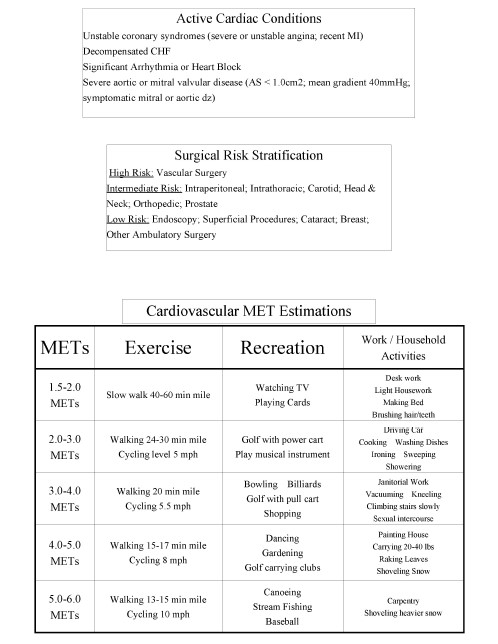 The doctor did not mention anything of MET estimation. Surgical Risk Stratification " CLASSIFIED ACCORDING TO THE SURGERY TYPE" High Risk  – Vascular (aortic and major vascular) 	• 	Intermediate Risk Intraperitoneal and intrathoracic, carotid, head and neck, orthopedic, prostate • 	Low Risk Endoscopic, superficial procedures, cataract, breast, ambulatory surgery Respiratory system 	• 	Patients with pre-existing lung disease prone to postoperative chest infections  if they are obese or undergoing upper abdominal or thoracic surgery  chronic obstructive lung disease production of sputum (volume and color) All COPD patients should be admitted 5 days before surgery and must be given ABx+ aggressive respiratory therapy.  Dyspnoea  asthma, including precipitating factor upper respiratory tract infection     anaesthesia and surgery should be postponed unless it is for a life-threatening condition  Other conditions in the medical history Indigestion  heartburn   reflux  " so you give PPI and Antacid for reflux" may indicate the possibility of a hiatus hernia Rheumatoid disease " don't manipulate the head after giving muscle relaxant+ steroids affect renal function so check for renal function before" chronically anaemic  " in Sickle cell disease Hb must be > 8 to avoid Sickle cell crisis" severely limited movement of their joints  makes positioning for surgery and airway maintenance difficult. Tendency for dislocation of atalnto-occiptal joint  -Diabetes " any pt with DM , suspect any cardiac problem " Patients have an increased incidence of  ischaemic heart disease  renal dysfunction  autonomic and peripheral neuropathy " not compensating at all , avoid inhlation agents that decrease blood pressure , choose IV anesthesia"  intra- and postoperative complications -Neuromuscular disorders  Care with muscle relaxants  Coexisting heart disease  restrictive pulmonary disease -Chronic renal failure"check urea , creatinine ,k,Hb,Na,Coagulation profile if on renal dialysis , hypervolemia may predispose to pulmonary edema" anaemic  electrolyte abnormalities  altered drug excretion  restricts the choice of anaesthetic agents  -Jaundice  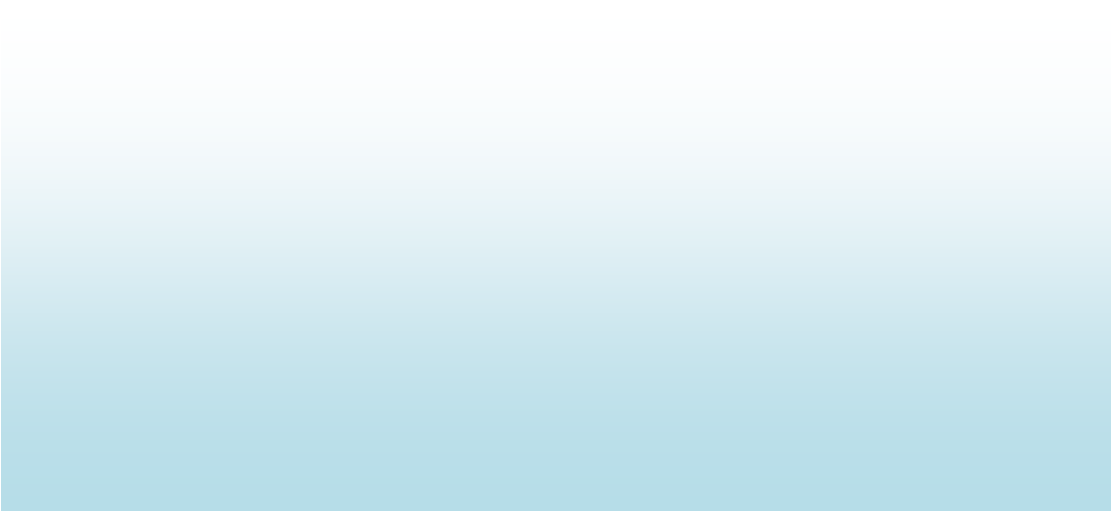 infective or obstructive liver disease " don't go for surgery unless infection is treated otherwise patient will end up with fulminant hepatic failure"  Drug metabolism altered   coagulation must be checked -Epilepsy  " ask about the first and recent attack and any recent status epilepticus , confirmed by EEG" well controlled or not   avoid anaesthetic agents potentially epileptogenic (e.g. enflurane)  anesthesia by itself may induce seizure.  Family history inherited conditions in the family  history of prolonged apnoea  unexplained death  malignant hyperpyrexia "always ask about family history of malignant hyperthermia" rare but critical condition! Surgery postponed  DRUG HISTORY AND ALLERGIES • 	Identify all medications  – Prescribed  self-administered   Allergies to drugs " Ex: penicillin , Aspirin , ACE inhibitors " topical preparations (e.g. iodine)  adhesive dressings foodstuffs  SOCIAL HISTORY 	• 	Smoking – number of cigarettes  – amount of tobacco  * nicotine stimulates the sympathetic nervous system causing tachycardia ,hypertension ,coronary artery narrowing  	• 	Alcohol  induction of liver enzymes " pt might be still awake during surgery due to alcohol ( liver inducer ) by decreasing the effect of anesthetic agents  " tolerance  Difficulty with venous access "check for drug abuse"  – Thrombosis of veins  Withdrawal syndromes " tachycardia for example" Look for tattooing also " check for HIV , Hep B,C" Pregnancy – increased risk of regurgitation and aspiration  – Elective surgery is best postponed until after delivery.  THE EXAMINATION : Cardiovascular system dysrhythmias  atrial fibrillation  heart failure " SIGNS of heart failure : basal crepitations , lower limb edema , central cyanosis " heart murmur  valvular heart disease  blood pressure is best measured at the end of the examination  Respiratory system " request CXR " cyanosis  pattern of ventilation  respiratory rate Dyspnoea  Wheeziness  signs of collapse consolidation and effusion  Nervous system " document all neurological diseases " Chronic disease of the peripheral and central nervous systems  evidence of motor or sensory impairment recorded dystrophic myotonica  Musculoskeletal  restriction of movement and deformities  reduced muscle mass peripheral neuropathies  pulmonary involvement Particular attention to the patient's cervical spine and temporomandibular joints "This assessment to check for the airway patency and risk of intubation" The airway  Try and predict difficult intubation Assessment is often made in three stages 1. Observation of the patient's anatomy  Look for limitation of mouth opening, receding mandible position, number and health of teeth, size of tongue.  Examine the front of the neck for soft tissue swellings, deviated larynx or trachea.  Check the mobility of the cervical spine in both flexion and extension. 2. Simple bedside tests   	 	 	- Mallampati criteria "imp MCQ"  	 	- Thyromental distance - < 7 cm suggests difficult intubation "so it must be > 7 cm to avoid complications"  3. X-rays  lateral X-ray of the head and neck reduced distance between the occiput and the spinous process of C 1 (< 5 mm) and an increase in the posterior depth of the  mandible (> 2.5 cm)  None of these tests, alone or in combination, predict all difficult intubations   For difficult intubation , don't give muscle relaxant. 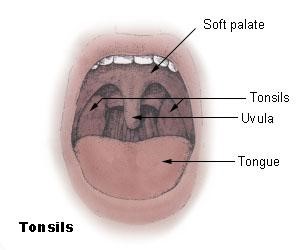 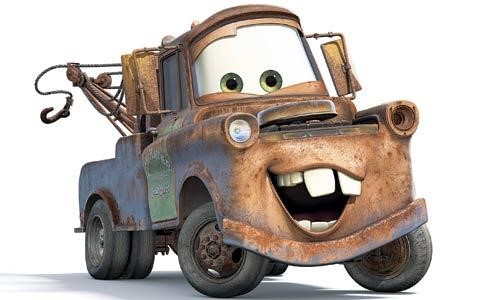 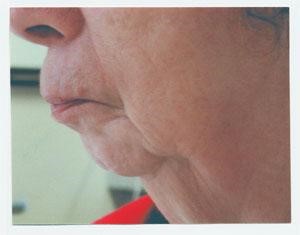 Receding mandible. Airway Evaluation: Jaw Movement Both inter-incisor gap and anterior subluxation  <3.5cm inter-incisor gap concerning Inability to sublux lower incisors beyond upper incisors Receding mandible Protruding Maxillary Incisors (buck teeth " the picture of the car above" ) Oropharyngeal visualization Mallampati Score Sitting position, protrude tongue, don’t say “AHH” 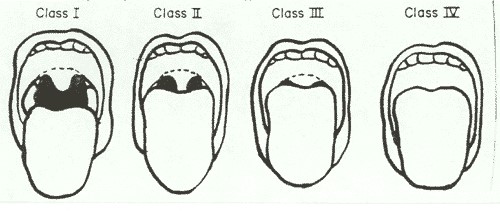 MALLATAPI SCORE.. UNIVERSAL STANDARD INVESTIGATION 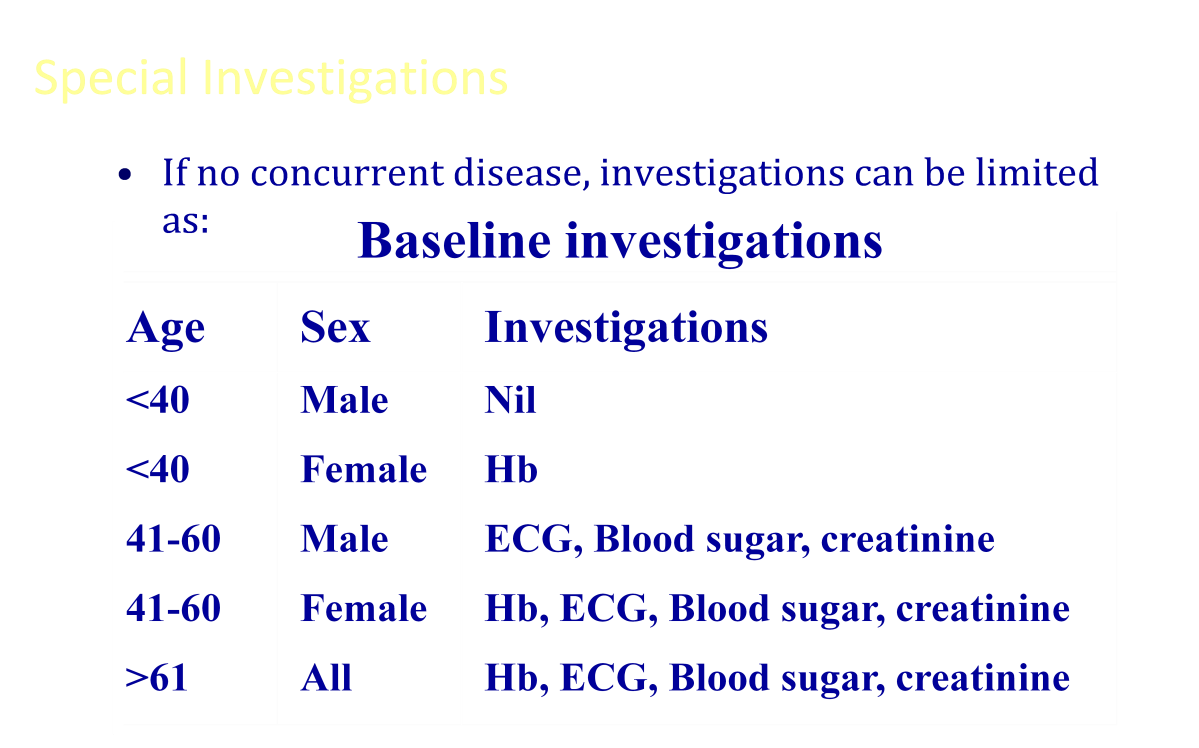 ADDITIONAL INVESTIGATIONS: Urea and electrolytes  in patients taking digoxin  diuretics diabetes, renal disease vomiting  diarrhoea " any patient with vomiting or diarrhoea , request ABG to check for acidosis Liver function tests hepatic disease  high alcohol  metastatic disease evidence of malnutrition  *Blood sugar  Diabetes peripheral arterial disease taking long-term steroid Electrocardiogram (ECG) hypertensive " suspect LVH" with symptoms or signs of heart disease Chest X-ray " rule out metastasis" *Pulmonary function tests  *Coagulation screen  *Sickle-cell screen Optimization of coexisting medical (or surgical) problems may mean postponing surgery Medical referral: for whom? CARDIOVASCULAR DISEASE Untreated or poorly controlled hypertension or heart failure.  o Symptomatic ischaemic heart disease, (unstable angina).  o Dysrhythmias: uncontrolled atrial fibrillation, paroxysmal supraventricular tachycardia, second and third degree heart block.  congenital heart disease or symptomatic valvular heart disease  RESPIRATORY DISEASE  Chronic obstructive airways disease, if dyspnoeic at rest.  Bronchiectasis  o Asthmatics  o unstable taking oral steroids or  have a FEV1 % 60% predicted  ENDOCRINE DISORDERS  Insulin and non-insulin dependent diabetics o ketonuria  random blood sugar > 12mmol/L  o Hypo- or hyperthyroidism o Cushing's o Addison's disease Hypopituitarism  RENAL DISEASE  o Chronic renal failure  Patients undergoing chronic dialysis HAEMATOLOGICAL DISORDERS  o Bleeding diatheses o haemophilia  o thrombocytopenia  o Therapeutic anticoagulation  o Haemoglobinopathies  o Polycythaemia  o Haemolytic anaemias  Leukaemias FACTORES  INCREASED RISK OF MORTALITY Inadequate preoperative preparation including resuscitation  Lack of and inappropriate monitoring during surgery  Poor postoperative care, including lack of intensive care beds  Inadequate supervision of trainees  Mortality related to anaesthesia Approx 1:26,000 anaesthetics One third of deaths are preventable Causes in order of frequency inadequate patient preparation inadequate postoperative management wrong choice of anaesthetic technique inadequate crisis management ANAESTHETIC ASSOCIATED DEATHS Increasing age: >60 years  Sex: male > female  Worsening physical status  Increasing number of concurrent medical conditions, in particular:  myocardial infarction  diabetes mellitus  renal disease  Increasing complexity of surgery:  intracranial  major vascular  intrathoracic  Increasing length of surgery   Emergency operations  ASA PHYSICAL STATUS SCALE : "IMP" Class  :    Physical status  :  A healthy patient with no organic or psychological disease process. The     	  	    pathological process for which operation is performed is localized and causes no systemic  upset  : A patient with a mild to moderate systemic disease process caused by the condition to be treated  surgically or other pathological process which does not limit the patient's activities in any way, e.g. treated hypertensive, stable diabetic. Patients aged >80 years are automatically placed in class II    :  A patient with severe systemic disease from any  	cause which imposes a definite functional limitation on activity, e.g. ischaemic heart disease, chronic obstructive lung disease  :   A patient with a severe systemic disease which is a constant threat to life, e.g. unstable angina  :  A moribund patient, unlikely to survive 24 hours with or without surgery     Note:'E' maybe added to signify an emergency operation EXAMPLE : ASA I E : NORMAL PATIENT CONDITION COMING FOR APPENDECTOMY Informing the patient : Anaesthetist has only a brief time Explain the events to the patient  (preoperative period ) Most patients will want to know how long starved prior to surgery  in terms of eating and drinking  The choice of anaesthetic technique rests with the anaesthetist, but most patients appreciate some details of what to expect patients will ask about their immediate recovery  Finally  informed of the technique  Consent for anaesthesia  	Premedication:	The 6 As of premedication Anxiolysis – the best anxiolytic is the anesthetist who visits the patient and listens to the patient  benzodiazepines  phenothiazines  B-blockers Amnesia " lorazepam reduces anterograde amnesia " Anti-emetic dopamine antagonists  antihistamines  anticholinergics  phenothiazines  5-hydroxytryptamine antagonists  a2- agonists: clonidine, Dex  Antacid "loratidine is preferable" Patients who have received opiates  present as emergencies  If in pain  delayed gastric emptying  hiatus hernia  Oral sodium citrate  Ranitidine , Proton inhibitors  Metoclopramide  naso- or orogastric tub Anti-autonomic  Parasympathetic reflexes  Excessive vagal activity causing profound bradycardia  halothane  suxamethonium  surgery  traction on the extraocular muscles  handling of the viscera during elevation of a fractured zygoma  Analgesic  *Consent must be obtained for : surgery , anaesthesia , blood transfusion  1-General 2- Sedation 3-Local Airway management Supplemental Oxygen Technique Induction Agents Agents Maintenance Muscle relaxation 2- Intraoperative management 3- Postoperative management  Monitoring pain control ex: thoracic surgery Positioning Intensive care Fluid management postoperative ventilation Special techniques Hemodynamic monitoring ASA CLASS ABSOLUTE MORTALITY  CRUDE MORTALITY FOR 100000 ANESTHETICS I 0.1 7.2 II 0.2 19.7 III 1.8 115.1 IV 7.8 766.2 V 9.4 3358.0 